RAZLIKOVNI ISPITI 2. RAZRED  - SMJENA 1.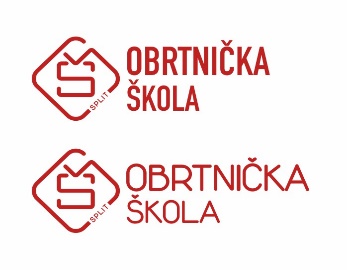 BLANKA VIROVKIĆ, 2.GŠPIRO UVODIĆ, 2.HU Splitu, 2.2.2021.Ravnatelj: Davor Kulić, dipl.ing.NASTAVNI PREDMETDATUMSATUČIONICAKOMISIJAHrvatski jezik8. 2. pis. 11.10usm. 11.555Žunić – ispitivačBegić – članSpahija - članPovijest10. 2. 11.1010Despot – ispitivačMuselin – članLončar – članRačunalstvo9. 2. 16.00inf.kab.Dadić – ispitivačZlodre  – članGrgurinović – članFotografija11. 2.11.55foto.lab.Ćurković – ispitivačMilišić – članLončar – članFotofizika15. 2. 17.552Grgurinović – ispitivačZlodre  – članSpahija - članSvjetlo u fotografiji12.2.11.55foto.lab.Ćurković – ispitivačMilišić – članLončar – članTehnološke vježbe12.2.12.30foto.lab.Ćurković – ispitivačMilišić – članLončar – članNASTAVNI PREDMETDATUMSATUČIONICAKOMISIJARadioničke vježbe10. 2. 14.00opt. prakt.Tomić – ispitivačPalit – članOdak – član